Pozdravljeni učenci,
za nami so velikonočni prazniki in tako vstopamo že v 5. teden pouka na daljavo. Ta bo sicer  nekoliko krajši. Upam, da ste lepo preživeli velikonočne praznike in ste vsi zdravi.
Kako pa vam gre branje knjige za domače branje? Bi lahko imeli obravnavo knjige že naslednji teden?
Lepo vas pozdravljam, 
učiteljica Vanja TOREK, 14.4.2020ura: MAT – Liki,  
                   Reši, saj znašDZ, str. 105 in 106Se še spomniš koliko oglišč ima kvader, koliko ploskev ima valj in koliko stranic ima petkotnik? Najprej ponovi, kar si se naučil o geometrijskih telesih in likih (lahko v DZ str. 99 in 102) nato pa reši naloge v delovnem zvezku na strani 105 in 106. 2. ura: MAT – Preverim svoje znanjeDZ, str. 107Preveri še svoje znanje računanja na strani 107. ura: TJAin 5. ura: SLJ – Skriti zakladDZ, str. 44 in 45 (3. naloga)Poslušaj posnetek št. 14. - Skriti zaklad (na mailu). Ustno odgovori: O čem je govoril deček na posnetku? Kam so se odpravili otroci med počitnicami? V katerem kraju so postavili tabor? Kaj so delali na taborjenju? Kam so se odpravili v petek? Kaj so morali poiskati? V kaj je otroke razdelil taborniški starešina? Kaj je dobila vsaka skupina? Sedaj pa pojdi po poti, ki te bo vodila do skritega zaklada. Ponovno poslušaj posnetek (št. 15) in na skici v delovnem zvezku na strani 44 (1. naloga) z rdečo barvico vriši pot do skritega zaklada. Pri 2. nalogi pa boš ugotovil, kaj je skriti zaklad. 
Na strani 45 reši še 3. nalogo. Najprej opiši pot, ki je označena z modro barvo, pri drugi skici pa z rdečo barvo vriši pot in jo opiši – ustno.        6. ura: GUM – Pesem ima melodijo DZ, str. 31 (brez 3. naloge - Balonček)
Spomni se, ko smo govorili o melodiji (DZ, str. 20). Poskusili smo peti pesem o zaspanem piščančku na enem tonu. Je bila kar nezanimiva in dolgočasna, kajne? 
Malo boljše je že bilo, ko smo jo zapeli na dveh tonih. Takrat smo ugotovili, da ima pesem melodijo, če jo zaigramo in zapojemo na različnih tonih.DZ, stran 31:naloga: Zapoj pesem Kuža Pazi skladatelja Janeza Bitenca.  Ob petju prikaži gibanje melodije s celim telesom:
Kuža Pazi – čepimo
z repkom miga – stojimo
vstane – dvignemo roke v zrak
leže – roke spustimo ob telesu
tačko da – počepnemoKoliko različnih gibov smo uporabili, da smo prikazali gibanje melodije pesmi Kuža Pazi? 3 - najnižji ton smo prikazali s počepom, za srednji ton smo stali, za najvišji ton pa smo dvignili roke v zrak.naloga: Pesem je napisana s tremi različnimi toni. Počasi poj in dokončaj slikovni zapis pesmi. Na koncu so rešitve, lahko preveriš, kako ti je šlo. Oglej si notni zapis pesmi. 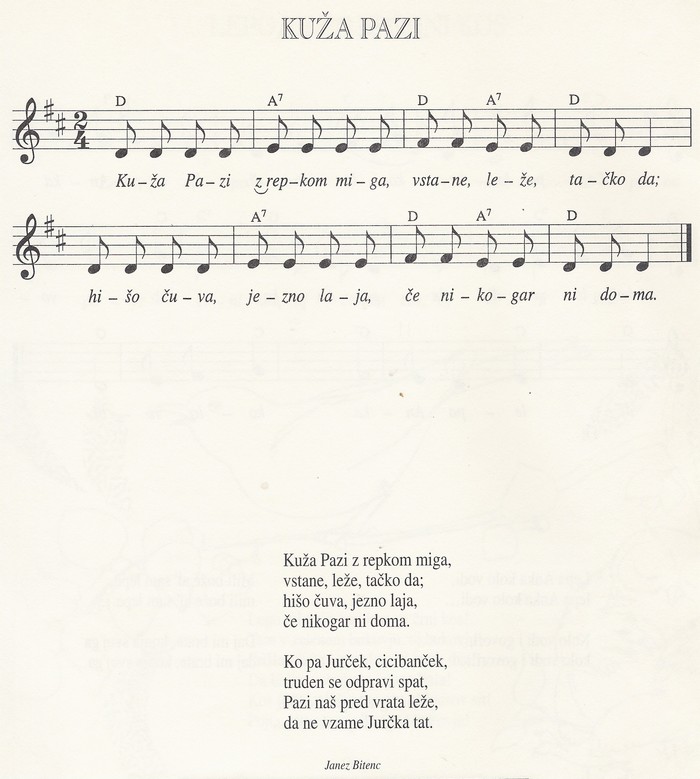 Skadatelj zapiše melodijo pesmi z notami v notno črtovje. Notno črtovje ima pet črt. Nižje zapisane note zapojemo z najnižjimi toni, višje zapisane note pojemo z višjimi toni. 
Brez melodije ni glasbe. Melodijo lahko pojemo ali igramo na glasbilo. Vsaka pesem ima svojo melodijo, ki jo sestavljajo različni toni. Iz koliko tonov je sestavljena pesem Kuža pazi? Poišči, kje v notnem črtovje ležijo ti trije toni. Slikovni zapis: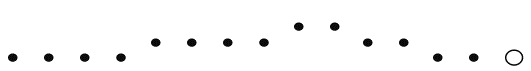   Ku-    ža     Pa-     zi     z re-  pkom   mi-    ga,   vsta –  ne,    le-     že,     ta-    čko      da.